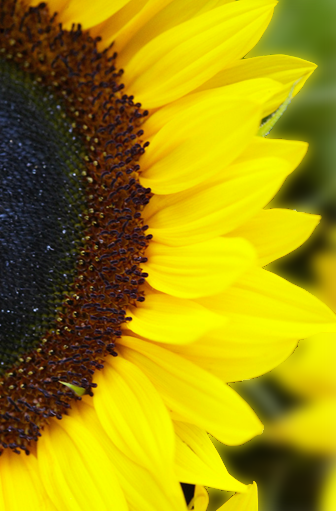 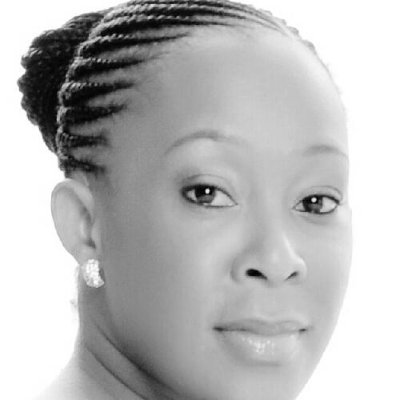 CURRENT RESPONSIBILITY: SENIOR MANAGER EIMInitiating the development of a framework to improve the efficiency of company-wide communication after a group analysis of current business communication practices suggested areas of possible improvement as part of change management.Upward Reporting Relationship: Head: Enterprise Portfolio and Information Management.Downward Reporting Relationship: Information Governance Manager, Records Manager and Information related Managers.Providing Leadership and Strategic direction for the Enterprise Information Management (EIM) unit to ensure implementation of processes and tools for effective management of the South African Reserve Bank’s (SARB) information.Working with the CIO to ensure that information is valued, quality asset which contributes to objectives of the Bank.
Developing, maintaining, change management and communication to the Bank’s community around EIM the vision, strategy and expected goals of the EIM programme across the Bank.Developing and implementing tactical and operational plans in support of the EIM strategy.Establishing appropriate EIM organizational structure to ensure sustainability.Developing, implementing and maintaining EIM Governance framework and charter and currently working on the implementation. Agile project management implementationCURRENT RESPONSIBILITY: SENIOR RECORDS AND INFORMATION MANAGERAccelerated records management services in the Governor’s Office and safeguarded implementation of strategic objectives and records management action plan in line with the broader strategy of the function in the Bank.Calculated budgets pertaining to records management for approval by the Chief of Staff and monitored expenditures thereof.Contributed to the development and implementation of policies, procedures, objectives and activities of the records management function in the Governor’s Office and fulfilled compliance thereof.Collaborated in the compilation and maintenance of the approved records classification system both paper-based and electronic records.Justified information security classification and declassification procedures to be conducted as prescribed by the information security policy, and moderated placement of all activities related to records management governance, risk and compliance (GRC).Managed the electronic correspondence systems, emails and websites with an integrated document and records management system (Integrated EDRMS)/ECMManaged/Monitored the systematic disposal programmes to reduce the storage costs involved in keeping the records no longer required for administrative, legal and functional purposes by obtaining written disposal authority from the National Archivist.Conducted inspections of designated staff in the Governor’s Office and ensure records management practices are followed and custodian/safe-keeping of Bank Records.Encouraged Project management, awareness, and communication of the function.Conducted on-the-job training to designated staff in the Governor’s Office to apply the proper registry procedures to facilitate sound records management.Facilitated the provision of access to information contained in records in terms of the Promotion of Access to Information Act PAIA, PAJA, POPIA and other relatedPerformed duties and maintained ethics and confidentiality in all matters related to the Governor’s Office. Implemented Information sensitivity classification.Reported and accountable directly to Chief of StaffPREVIOUS RESPONSIBILITY: SENIOR MANAGER
National Prosecuting Authority 
01 November 2011 - 31October 2012 Increased awareness of information management as objective in institution’s strategy and embedded in strategic plan.Determined current records keeping and records management status to ensure relevant information is available regarding recordkeeping and records management practices of the institutionDeveloped and implemented records management policy to ensure effective management of information contained in records. Created a well-structured records classification systems and record keeping systems. (System upgrading and developments)Systemised safe custody of all records.Processed systematic disposals programme and grew disaster recovery plan for the institution as a whole.Managed all records in all formats in conformance to NARS, SANS 15489 and international best practices.Initiated evaluation criterion to monitor compliance with records management practices.Managed staff, training and development, planning, management, organizing and control of resources (budget, facilities, people, information)Expanded Liaison and stakeholder relationsRevitalized Performance management and service deliveryExercised Regular communication through circulars
UNISA: Deputy Director
January 2002 to October 2011(Acted as Director: 2007 – 2010 see below)
Reported directly to UNISA RegistrarOrganized proper and effective information management for entire university’s business records (including student records)Developed, implemented and reviewed information strategy, policies, procedures and business processes as guided by the National ArchivesImplemented security in terms of information access, retrieval, storage, preservation and archivingEmpowered good records keeping practicesDeveloped and implemented  Enterprise Content Management  (Strategy, methods, tools and overall governances)Directed overall Enterprise Content Management (including web content management)Gave effect to the Directorate’ operational planFacilitated Stakeholder managementCharted optimal service delivery through development and management of SLA’sManaged Directorate’s resources in accordance with relevant principles and policiesEstablished performance management for directorate.Reviewed aspects of management and organization to be aligned to overall business needs of the Directorate and the university holistically.Resolved efficient management and administration of the Directorate, including effective utilization of staff, maintenance of discipline, promotion of sound labour relations and affirmative action.Promoted proper use and care of intellectual property ( IP)- Information managementSpearheaded Change management and communication
Acting Director: Contact Centre, Graduations and Records ManagementReporting to: University Registrar
January 2007 to December 2010Gave effect to the Directorate’ operational planAchieved outputs as per KPA’s to enable optimal service deliveryManaged the Directorate’s resources in accordance with relevant principles and policiesProvided Line Manager with such information as is required to enable the monitoring and improvement of performanceReviewed aspects of management and organization are best aligned to the overall business needs of the DirectorateStakeholder management – dealing with student related queries (SRC) through the office of the Dean of studentsEnsured efficient management and administration of the Directorate, including effective utilization of staff, maintenance of discipline, promotion of sound labour relations and affirmative action and proper use and care of intellectual property ( IP)Events management and protocol – all graduation ceremonies and other university functionsDeveloped and implemented a communication strategy for the Information Contact Centre and sanctioned the implementationNote: Key Performance Areas: Applied both for Acting Director and Deputy Director position.Provided direction and leadership in respect to own area of responsibility and implement strategyAlign Directorate objectives, activities and targets for the Directorate’s operational plan (DOP).Infuse a planning culture and develop planning and project management capacity in the Directorate.Provide strategic advice to the Line Manager and Executive Management on own area of responsibility through relevant consultation, conceptualization, formulation and tabling of proposals and recommendations for decision-making.Facilitate change and transformation in the Directorate Develop, review and implement a comprehensive and inclusive Transformation Charter, which included participating in a task team that worked on the re-branding of the university during the merger (developing a corporate identity document that enhanced the reputation of the University) Practise social justice and fairness as a core valueCreate an enabling environment for persons with disabilities, through policy formulation/review, planning and application of management practices within the directorateAdvance employment equity and diversity through provision of leadership and guidance, monitor and advance employment equity initiativesEnsure staff health and wellness within the DirectorateEstablish the organization as a leader in sound corporate governance and the promotion of sustainability through collective leadership and management of the Directorate Participate effectively as a member of the Directorate Management team and manage internal stakeholdersEnsure compliance to internal policies, legislation and international best practices.Ensure long-term financial sustainability of the Directorate and institutionEnsure effective collective leadership of the external environment and external stakeholdersOversee effective implementation of the Directorate objectives and targets in line with the Departmental Operational Plan (DOP) Ensure achievement of Directorate deliverables in Directorate’s Operational Plan (DOP) by planning, organizing, controlling and managing the following resources:-Human Resource managementFinancial budget managementAdvanced Technology & Information Infra-structurePhysical Infra-structure (Facilities)Enabling environment (Office Space) & equipment Standardized operational procedures & manualsContinuous staff training and developmentPolicies, Procedures, Processes: Development/review, approval, implementation and monitoringEvent management – graduation ceremonies and other function of the universityPeople Management: Team effectiveness and ProductivityEnsure awareness through change management and communication interventionsWeb content management (social media) and e-mails
Develop and manage technology, processes, systems, human capacities and other resources in the Directorate in line with the organizational architectureParticipate in finalizing and aligning the organizational architecture to support the organization in order to foster a culture of continuous improvement in all organizational processes and systems Create an organizational culture and climate for achieving excellence.Cultivate a collaborative and high performing Directorate Management TeamEnsure sound financial managementEnhance use of technology in the Directorate for service deliveryEnsure the development and implementation of effective risk management control and audit information processes and standardsEnsure effective change management and communication
NetworkingServe on relevant internal and external committees (served on the Unisa Council)Belong to relevant professional bodiesEnhance capacities in own functional area and contribute to the development of professionBenchmarkingPrevious Position: Deputy Director 2002 to 2007   Campuses – Based in both Pretoria and Florida   Key Performance Areas:Development, management and implementation of corporate-wide records management (ECM) strategic initiatives according to set local and international standards and practices.Policies, Procedures and Systems: Development and implementationProvide guidelines and monitor compliance to records keeping standards and practicesTeam Effectiveness (People Management)Planning and management of operational requirementsStaff training and developmentOrganizing and control of resources (HR, Financial, ICT and physical infra-structure).IT Systems upgrading and program developmentLiaison and communication campaigns of the projectsManagement of the Business Development Support Agreement (maintenance agreements)Developing and managing Service Level AgreementsVendor/Tender managementPerform information security audits.
Project Management	Programme Manager: Enterprise Content Management (67 million budget allocation)Project Manager: Establishment of a comprehensive Records & Information Management at UNISA (R40 million budget allocation) – successfully completed                                  Project Manager: Conversion of records from microfiche to latest technology DVD (R5.3 million budget) – successfully completed in 2008Steering Committee Member of the UNISA Enterprise Content Management UNISA Registration Steering CommitteeAssessment Administration Task TeamData Integrity Steering CommitteeOrganizational Architecture Task Team
Member of the following professional bodies:Member of AIIM (Association for Information and Imaging) – Professional MemberMember of ARMA (Association of Records Managers and Administrators) – InternationalMember of RMAA (Records Managers association of Australasia): Presented at RMAA annual convention (2007 and 2009) – Invited as a keynote speakerRecently been appointed by the Institute of Information Management (IIM) as a Fellow Member (the highest ranking based in Africa 2014)Awarded by the Board of Trustees of the Records and Information Management Awareness (RIMA) Foundation and Governing Council of the Institute of Information Management (IIM), Africa, as the Winner of the 2018 Records and Information Management Awareness (RIMA) Award “BEST INTERNATIONAL IIM FELLOW OF THE YEAR AWARD!
Other experience     :		2000 to 2001: Manager
                                                           Catering Services (UNISA SBL)
                                                           50 subordinates                                     General management  of the Catering Services at UNISA School of Business LeadershipManagement and control of resourcesDaily operational planning Stock taking and control of a centrally controlled budgetStaff training and developmentOrganizing and coordination of all functionsFunction Bookings and floor planningEvent management for all functionsStock loss management
	                   		1995 to 1999:  Supervisor                                     		UNISA Catering services                                     		40 subordinates  Responsible for counter service managementResponsible for daily operational planningOrganizing and controlling of resourcesBooking and coordinating VIP functionsEducation:Completed: Honours Bachelor’s degree in Information Science 2008 (Honours Degree) Completed: B-Tech Degree in Archival Studies 2006Completed: Post Diploma in Archival Studies 2005Completed: Fundamental Management Programme - UNISA SBL 1999Completed: National Diploma – Food Service Management (TUT) 1994International Certification: Enterprise Content Management (ECM Master – AIIM) 2009Other non-formal courses attended: Corporate Governance (King Code of Corporate Governance Principles)Enterprise Content Management Project Management B-tech certificate Records Management Course at National Archives and records Service of SA Records and Document Management Electronic documents and records managementCorporate Governance (King II & III Report: In-house)Microsoft Office 2000 (In-house)Document Management Systems 2002 (In-house)Oracle 2004 (In-house)Drug addiction at work by First step Recovery Centre 2005     Service Level Agreements and Negotiation SkillsStrategic Planning and facilitationEmotional IntelligenceSystemic thinkingLeadership course offered by DukeWomen in LeadershipEffective communication Competency based behavioural interviewing Business Process Management Business Process Architect/Modelling Policy drafting & Business WritingLeadership coaching
 High School: Ranti High School – Limpopo Province Grade 12 (1991) 

Skills and abilities: Computer LiterateFacilitation SkillsStrategic ThinkingConflict ManagementBehavioural Understanding and good listening skillsBudgetingPersonnel recruitment and selectionLeadership SkillsWork under pressureProject Management SkillsInterpersonal and Communication skillsCustomer Service  General Managerial skills People ManagementNegotiation SkillsPresentation and Writing Skills

Management style:  	Democratic, consultative and participative Leader with conscious intention to improve service delivery through innovative and simplified processes, managing change, transformation and sharing information, adding value to the organisation, empowering the individuals and the community at large.References:Mr R Bezuidenhout:	Director – Student Assessment Administration                          	University of South Africa			Private bag X392, Pretoria, 0001
                                                 +27 12 429 2920(Work)
                                                  +27 83 288 4448 (Mobile)
                                                  rbezuide@unisa.ac.zaMr B Hoga: 		Chief of Staff – Office of the Governor			South African Reserve Bank
                                                 P O Box 427, Pretoria
                                                 +27 12 399 4448
                                                 +27 82 896 7730
                                                 Brian.hoga@resbank.co.zaMr X Mkhize:		Director – Tranxend Consulting		                                                 083 435 7469 (Mobile)
	                                 xolani@tranxend.co.za        			       		